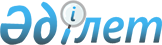 О внесении изменений и дополнений в решение Тимирязевского районного маслихата от 29 декабря 2023 года № 10/13 "Об утверждении бюджета Мичуринского сельского округа Тимирязевского района на 2024-2026 годы"Решение Тимирязевского районного маслихата Северо-Казахстанской области от 27 февраля 2024 года № 12/12
      Тимирязевский районный маслихат РЕШИЛ:
      1. Внести в решение Тимирязевского районного маслихата "Об утверждении бюджета Мичуринского сельского округа Тимирязевского района на 2024-2026 годы" от 29 декабря 2023 года № 10/13 следующие изменения и дополнения:
      пункт 1 изложить в новой редакции: 
      "1. Утвердить бюджет Мичуринского сельского округа Тимирязевского района на 2024-2026 годы согласно приложениям 1, 2 и 3 соответственно к настоящему решению, в том числе на 2024 год в следующих объемах:
      1) доходы – 56 400 тысяч тенге:
      налоговые поступления – 2 801 тысяч тенге;
      неналоговые поступления – 538 тысяч тенге;
      поступления от продажи основного капитала – 0 тысяч тенге;
      поступления трансфертов – 53 061 тысяч тенге;
      2) затраты – 57 148,7 тысяч тенге; 
      3) чистое бюджетное кредитование – 0 тысяч тенге:
      бюджетные кредиты – 0 тысяч тенге;
      погашение бюджетных кредитов – 0 тысяч тенге;
      4) сальдо по операциям с финансовыми активами – 0 тысяч тенге;
      приобретение финансовых активов – 0 тысяч тенге;
      поступления от продажи финансовых активов государства – 0 тысяч тенге;
      5) дефицит (профицит) бюджета – - 748,7 тысяч тенге;
      6) финансирование дефицита (использование профицита) бюджета – 748,7 тысяч тенге:
      поступление займов – 0 тысяч тенге;
      погашение займов – 0 тысяч тенге;
      используемые остатки бюджетных средств – 748,7 тысяч тенге.";
      дополнить пунктом 5-1 следующего содержания: 
      "5-1. Предусмотреть расходы бюджета сельского округа за счет свободных остатков бюджетных средств, сложившихся на начало финансового года, неиспользованных в 2023 году согласно приложению 4 к настоящему решению.";
      пункт 6 изложить в новой редакции: 
       "6. Учесть в бюджете сельского округа поступление целевых трансфертов из вышестоящих бюджетов на 2024 год в сумме 21 800 тысяч тенге.";
      приложение 1 к указанному решению изложить в новой редакции согласно приложению 1 к настоящему решению;
      дополнить приложением 4 к указанному решению согласно приложению 2 к настоящему решению.
      2. Настоящее решение вводится в действие с 1 января 2024 года. Бюджет Мичуринского сельского округа на 2024 год Расходы бюджета Мичуринского сельского округа за счет свободных остатков бюджетных средств, сложившихся на начало финансового года, неиспользованных в 2023 году
					© 2012. РГП на ПХВ «Институт законодательства и правовой информации Республики Казахстан» Министерства юстиции Республики Казахстан
				
      Председатель районного маслихата 

А. Асанова
Приложение 1 к решению Тимирязевского районного маслихатаот 27 февраля 2024 года № 12/12 Приложение 1 к решению Тимирязевского районного маслихатаот 29 декабря 2023 года № 10/13 
Категория
Класс
Подкласс
Наименование
Сумма (тысяч тенге)
1) Доходы
56 400
1
Налоговые поступления
2 801
01
Подоходный налог
437
2
Индивидуальный подоходный налог
437
04
Налоги на собственность
2 364
1
Налоги на имущество
66
4
Налог на транспортные средства
1 584
5
Единый земельный налог
714
2
Неналоговые поступления
538
01
Доходы от государственной собственности
538
5
Доходы от аренды имущества, находящегося в государственной собственности
538
4
Поступления трансфертов
53 061
02
Трансферты из вышестоящих органов государственного управления
53 061
3
Трансферты из районного (города областного значения) бюджета
53 061
Функциональная группа
Администратор бюджетных программ
Программа
Наименование
Сумма (тысяч тенге)
2) Затраты
57 148,7
1
Государственные услуги общего характера
30 571
124
Аппарат акима города районного значения, села, поселка, сельского округа
30 571
001
Услуги по обеспечению деятельности акима города районного значения, села, поселка, сельского округа
30 571
124
Аппарат акима города районного значения, села, поселка, сельского округа
500
022
Капитальные расходы государственного органа
500
7
Жилищно-коммунальное хозяйство
22 196
124
Аппарат акима района в городе, города районного значения, поселка, села, сельского округа
22 196
008
Освещение улиц населенных пунктов
11 666
009
Обеспечение санитарии в населенных пунктах
1 000
011
Благоустройство и озеленение населенных пунктов
9 530
8
Культура, спорт, туризм и информационное пространство
3 333
124
Аппарат акима района в городе, города районного значения, поселка, села, сельского округа
3 333
006
Поддержка культурно-досуговой работы на местном уровне
3 333
12
Транспорт и телекоммуникации
548,7
124
Аппарат акима района в городе, города районного значения, поселка, села, сельского округа
548,7
013
Обеспечение функционирования автомобильных дорог в городах районного значения, селах, поселках, сельских округах
548,7
3)Чистое бюджетное кредитование
0
4) Сальдо по операциям с финансовыми активами
0
5) Дефицит (профицит) бюджета
-748,7
6) Финансирование дефицита (использование профцита) бюджета
748,7
Категория
Класс
Подкласс
Наименование
Сумма (тысяч тенге)
8
Используемые остатки бюджетных средств
748,7
01
Остатки бюджетных средств
748,7
1
Свободные остатки бюджетных средств
748,7Приложение 2 к решению Тимирязевского районного маслихатаот 27 февраля 2024 года № 12/12 Приложение 4 к решению Тимирязевского районного маслихатаот 29 декабря 2023 года № 10/13
Категория
Класс
Подкласс
Наименование
Сумма (тысяч тенге)
1) Доходы
748,7
8
Используемые остатки бюджетных средств
748,7
01
Остатки бюджетных средств
748,7
1
Свободные остатки бюджетных средств
748,7
Функциональная группа
Администратор бюджетных программ
Программа
Наименование
Сумма (тысяч тенге)
2) Затраты
748,7
1
Государственные услуги общего характера
748,7
124
Аппарат акима города районного значения, села, поселка, сельского округа
748,7
013
Обеспечение функционирования автомобильных дорог в городах районного значения, селах, поселках, сельских округах
248,7
022
Капитальные расходы государственного органа
500